«_________________________»В ____________________________________________________________________________(наименование уполномоченного органа, предоставляющего услугу)от____________________Заявлениео предоставлении государственной услугиКомпенсация платы, взимаемой с родителей, за присмотр и уход за детьми_______________________________________________________________________________________________________(фамилия, имя, отчество (при наличии) Заявителя)Дата рождения_____________________________ СНИЛС___________________________________ тел.: ______________________________________ адрес электронной почты:____________________Заявлениео предоставлении государственной услугиКомпенсация платы, взимаемой с родителей, за присмотр и уход за детьми_____________________________________________________________________________(фамилия, имя, отчество (при наличии) Заявителя)Дата рождения_____________________________ СНИЛС___________________________________ тел.: ______________________________________ адрес электронной почты:____________________Адрес регистрации/ Адрес временной регистрации:_______________________________________________________________________________________________________________________________________________________Прошу предоставить компенсацию платы, взимаемой с родителей (законных представителей) за присмотр и уход за:__________________________________________________________________________________________________________________________________________________________(фамилия, имя, отчество (при наличии)осваивающим(ей) образовательную программу дошкольного образования в _____________________________________________________________________________(наименование образовательной организации, реализующей программу дошкольного образования)Для получения компенсации сообщаю следующую информацию о ребенке (детях):По какой причине у ребенка и родителя разные фамилии:    В отношении ребенка установлено отцовство   Заключение родителем брака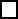     Изменение ФИОСредства прошу направить:К заявлению прилагаю следующие документы:Об ответственности за достоверность предоставленных сведений предупрежден(на).Даю согласие на получение, обработку и передачу моих персональных данных в соответствии с Федеральными законами от 27.07.2006 года № 149-ФЗ «Об информации, информационных технологий и о защите информации», от 27.07. № -ФЗ «О персональных данных».Дата                                                                                      Подпись заявителя __________________Приложение № 3к Административному регламентупредоставления органами местного самоуправления муниципальных районов и городских округов Рязанской области в рамках переданных полномочийгосударственной услуги «Выплата компенсации части родительской платы за присмотр и уход за детьми в государственных (муниципальных)образовательных организациях, находящихся на территории Рязанской области»Наименование документа, удостоверяющего личностьДата выдачиСерия и номер документаКод подразделенияКем выданГражданствоФамилияДата рожденияДата рожденияИмяПолПолОтчествоСНИЛССНИЛСРеквизиты актовой записи о рождении ребенкаРеквизиты актовой записи о рождении ребенкаРеквизиты актовой записи о рождении ребенкаРеквизиты актовой записи о рождении ребенкаРеквизиты актовой записи о рождении ребенкаРеквизиты актовой записи о рождении ребенкаНомер актовой записи о рождении ребенкаДатаДатаМесто государственной регистрацииРеквизиты документа, подтверждающего установление опеки (попечительства) над ребенкомРеквизиты документа, подтверждающего установление опеки (попечительства) над ребенкомРеквизиты документа, подтверждающего установление опеки (попечительства) над ребенкомРеквизиты документа, подтверждающего установление опеки (попечительства) над ребенкомНомер ДатаОрган, выдавший документРеквизиты актовой записи об установлении отцовстваРеквизиты актовой записи об установлении отцовстваРеквизиты актовой записи об установлении отцовстваРеквизиты актовой записи об установлении отцовстваНомер актовой записиДатаМесто государственной регистрацииМесто государственной регистрацииРеквизиты актовой записи о заключении бракаРеквизиты актовой записи о заключении бракаРеквизиты актовой записи о заключении бракаРеквизиты актовой записи о заключении бракаНомер актовой записиДатаМесто государственной регистрацииМесто государственной регистрацииРеквизиты актовой записи о перемене имени          У родителя      У ребенка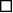 Реквизиты актовой записи о перемене имени          У родителя      У ребенкаРеквизиты актовой записи о перемене имени          У родителя      У ребенкаРеквизиты актовой записи о перемене имени          У родителя      У ребенкаНомер актовой записиДатаМесто государственной регистрацииМесто государственной регистрацииРеквизитыПочтаАдресполучателя ____________________________________________________________________________________________________Номер почтового отделения(индекс) _______________________________________________БанкБИК или наименование банка_______________________________________________________Корреспондентский счет _________________________________Номер счета заявителя ___________________________________№ п/пНаименование документов1